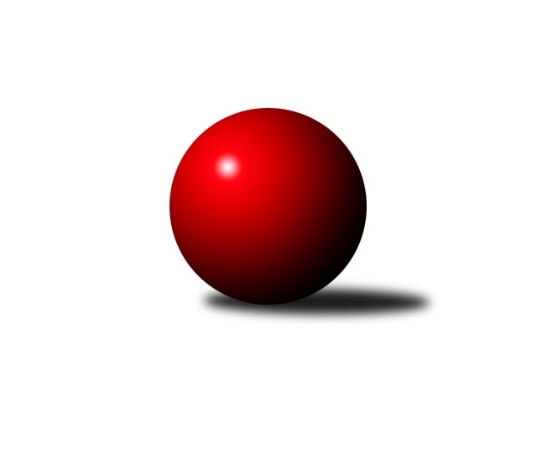 Č.12Ročník 2013/2014	11.1.2014Nejlepšího výkonu v tomto kole: 3281 dosáhlo družstvo: TJ Lokomotiva Česká Třebová2. KLZ B 2013/2014Výsledky 12. kolaSouhrnný přehled výsledků:KK Slovan Rosice	- KK Vyškov	7:1	3280:3162	15.0:9.0	11.1.TJ Centropen Dačice	- KK Zábřeh ˝B˝	6:2	2992:2871	14.0:10.0	11.1.TJ Lokomotiva Česká Třebová	- KK Mor.Slávia Brno	6:2	3281:3241	14.0:10.0	11.1.TJ Spartak Pelhřimov	- HKK Olomouc ˝A˝	5:3	3028:2982	12.0:12.0	11.1.TJ Sokol Vracov	- TJ Sokol Luhačovice	6:2	3084:2992	15.0:9.0	11.1.Tabulka družstev:	1.	TJ Lokomotiva Česká Třebová	11	9	1	1	67.5 : 20.5 	167.0 : 97.0 	 3171	19	2.	TJ Centropen Dačice	11	8	0	3	51.0 : 37.0 	149.0 : 115.0 	 3090	16	3.	KK Vyškov	11	7	1	3	52.0 : 36.0 	149.0 : 115.0 	 3158	15	4.	KK Slovan Rosice	11	6	2	3	50.0 : 38.0 	137.5 : 126.5 	 3102	14	5.	TJ Sokol Vracov	11	6	0	5	48.0 : 40.0 	131.5 : 132.5 	 3068	12	6.	KK Mor.Slávia Brno	11	5	2	4	46.0 : 42.0 	136.0 : 128.0 	 3086	12	7.	TJ Spartak Pelhřimov	11	5	1	5	43.0 : 45.0 	129.5 : 134.5 	 3040	11	8.	HKK Olomouc ˝A˝	11	5	0	6	49.0 : 39.0 	147.0 : 117.0 	 3050	10	9.	TJ Sokol Luhačovice	11	3	0	8	29.5 : 58.5 	115.5 : 148.5 	 2994	6	10.	KK PSJ Jihlava	10	1	1	8	21.0 : 59.0 	79.0 : 161.0 	 2977	3	11.	KK Zábřeh ˝B˝	11	1	0	10	23.0 : 65.0 	99.0 : 165.0 	 3010	2Podrobné výsledky kola:	 KK Slovan Rosice	3280	7:1	3162	KK Vyškov	Šárka Palková	128 	 144 	 123 	126	521 	 2:2 	 532 	 140	134 	 103	155	Lucie Trávníčková	Hana Veselá	131 	 129 	 148 	131	539 	 2:2 	 526 	 143	138 	 134	111	Monika Anderová	Renata Svobodová	137 	 125 	 146 	134	542 	 2:2 	 541 	 134	147 	 124	136	Zuzana Štěrbová	Alena Bružová	146 	 149 	 117 	137	549 	 3.5:0.5 	 505 	 123	138 	 117	127	Jana Vejmolová	Magda Winterová	141 	 151 	 126 	171	589 	 3.5:0.5 	 535 	 137	144 	 126	128	Pavla Fialová	Iva Rosendorfová	141 	 136 	 129 	134	540 	 2:2 	 523 	 142	147 	 126	108	Lenka Gordíkovározhodčí: Nejlepší výkon utkání: 589 - Magda Winterová	 TJ Centropen Dačice	2992	6:2	2871	KK Zábřeh ˝B˝	Michaela Kopečná *1	119 	 95 	 113 	112	439 	 0:4 	 538 	 137	120 	 131	150	Nikola Kunertová	Pavlína Marková	132 	 129 	 138 	120	519 	 3:1 	 476 	 107	117 	 110	142	Hana Ollingerová	Kristýna Dušková	144 	 119 	 135 	125	523 	 4:0 	 423 	 89	112 	 119	103	Věra Urbášková	Veronika Zábranská	135 	 119 	 124 	117	495 	 2:2 	 489 	 123	113 	 129	124	Kamila Chládková	Simona Matulová	146 	 124 	 134 	129	533 	 4:0 	 468 	 99	119 	 127	123	Marcela Balvínová	Eva Kadrnožková	119 	 121 	 117 	126	483 	 1:3 	 477 	 122	122 	 119	114	Marta Flídrovározhodčí: střídání: *1 od 55. hodu Aneta KameníkováNejlepší výkon utkání: 538 - Nikola Kunertová	 TJ Lokomotiva Česká Třebová	3281	6:2	3241	KK Mor.Slávia Brno	Lucie Kaucká	127 	 125 	 144 	165	561 	 2:2 	 556 	 149	142 	 133	132	Jitka Žáčková	Hana Rubišarová	135 	 150 	 143 	118	546 	 3:1 	 532 	 121	139 	 142	130	Michaela Slavětínská	Eva Sedláková	142 	 148 	 128 	136	554 	 3:1 	 541 	 124	144 	 152	121	Lenka Kričinská	Alena Holcová	149 	 145 	 125 	126	545 	 1:3 	 590 	 147	160 	 144	139	Romana Sedlářová	Andrea Jánová	128 	 135 	 116 	123	502 	 2:2 	 526 	 125	145 	 139	117	Pavlína Březinová	Ludmila Johnová	150 	 156 	 142 	125	573 	 3:1 	 496 	 126	99 	 133	138	Radka Šindelářovározhodčí: Nejlepší výkon utkání: 590 - Romana Sedlářová	 TJ Spartak Pelhřimov	3028	5:3	2982	HKK Olomouc ˝A˝	Miroslava Matějková	117 	 137 	 100 	121	475 	 2.5:1.5 	 469 	 117	117 	 120	115	Kateřina Bajerová	Zdena Vytisková	140 	 123 	 140 	106	509 	 2:2 	 490 	 118	128 	 121	123	Silvie Vaňková	Petra Skotáková	124 	 113 	 124 	128	489 	 2:2 	 510 	 118	134 	 137	121	Hana Malíšková	Jozefina Vytisková	130 	 138 	 130 	123	521 	 3:1 	 489 	 121	119 	 118	131	Denisa Hamplová	Ludmila Landkamerová	107 	 151 	 129 	114	501 	 1.5:2.5 	 482 	 114	116 	 129	123	Andrea Tatoušková	Aneta Kusiová	131 	 129 	 123 	150	533 	 1:3 	 542 	 142	140 	 129	131	Jaroslava Havranovározhodčí: Nejlepší výkon utkání: 542 - Jaroslava Havranová	 TJ Sokol Vracov	3084	6:2	2992	TJ Sokol Luhačovice	Kristýna Kuchynková	118 	 114 	 156 	135	523 	 3:1 	 508 	 136	112 	 127	133	Ludmila Pančochová	Mariana Kreuzingerová	141 	 115 	 129 	129	514 	 3:1 	 466 	 117	121 	 114	114	Hana Krajíčková	Lucie Polešovská	139 	 144 	 115 	157	555 	 3:1 	 512 	 131	125 	 126	130	Hana Konečná	Veronika Presová	111 	 123 	 144 	112	490 	 1:3 	 513 	 130	124 	 130	129	Monika Hubíková	Hana Beranová	133 	 137 	 135 	132	537 	 4:0 	 504 	 128	122 	 127	127	Andrea Černochová	Monika Niklová	142 	 117 	 117 	89	465 	 1:3 	 489 	 123	123 	 120	123	Zdenka Svobodovározhodčí: Nejlepší výkon utkání: 555 - Lucie PolešovskáPořadí jednotlivců:	jméno hráče	družstvo	celkem	plné	dorážka	chyby	poměr kuž.	Maximum	1.	Ludmila Johnová 	TJ Lokomotiva Česká Třebová	558.86	365.7	193.2	2.0	6/6	(573)	2.	Kamila Šmerdová 	TJ Lokomotiva Česká Třebová	551.73	363.7	188.0	4.0	5/6	(583)	3.	Lucie Kaucká 	TJ Lokomotiva Česká Třebová	544.08	369.6	174.5	6.8	4/6	(598)	4.	Michaela Zajacová 	TJ Sokol Vracov	537.63	360.5	177.2	4.7	6/6	(585)	5.	Kristýna Dušková 	TJ Centropen Dačice	536.94	365.8	171.2	6.4	6/6	(577)	6.	Iva Rosendorfová 	KK Slovan Rosice	535.70	360.0	175.7	4.8	5/6	(588)	7.	Romana Sedlářová 	KK Mor.Slávia Brno	533.60	364.0	169.6	4.9	7/7	(590)	8.	Jaroslava Havranová 	HKK Olomouc ˝A˝	533.34	359.5	173.8	4.9	7/7	(563)	9.	Lenka Gordíková 	KK Vyškov	533.11	350.2	182.9	3.8	7/7	(583)	10.	Lenka Habrová 	KK PSJ Jihlava	532.40	361.2	171.2	5.4	6/6	(569)	11.	Jana Vejmolová 	KK Vyškov	532.20	359.2	173.0	5.5	7/7	(583)	12.	Monika Anderová 	KK Vyškov	531.54	358.5	173.1	7.8	7/7	(566)	13.	Klára Pekařová 	TJ Lokomotiva Česká Třebová	530.67	358.5	172.2	5.0	6/6	(568)	14.	Pavla Fialová 	KK Vyškov	530.61	357.8	172.8	5.1	6/7	(567)	15.	Pavlína Marková 	TJ Centropen Dačice	530.50	356.2	174.3	5.3	6/6	(551)	16.	Markéta Ptáčková 	TJ Sokol Vracov	528.17	353.9	174.3	7.1	6/6	(591)	17.	Lenka Kričinská 	KK Mor.Slávia Brno	527.46	354.2	173.3	5.8	7/7	(586)	18.	Silvie Vaňková 	HKK Olomouc ˝A˝	527.43	354.2	173.3	4.5	7/7	(588)	19.	Nikola Kunertová 	KK Zábřeh ˝B˝	524.54	358.2	166.3	6.5	6/7	(538)	20.	Magda Winterová 	KK Slovan Rosice	524.47	363.4	161.1	6.3	6/6	(589)	21.	Andrea Axmanová 	KK Slovan Rosice	522.20	355.0	167.2	5.3	5/6	(544)	22.	Šárka Palková 	KK Slovan Rosice	521.77	355.4	166.4	5.6	6/6	(550)	23.	Hana Rubišarová 	TJ Lokomotiva Česká Třebová	520.33	352.3	168.0	4.8	4/6	(546)	24.	Hana Veselá 	KK Slovan Rosice	519.44	346.4	173.0	6.5	6/6	(565)	25.	Zdena Vytisková 	TJ Spartak Pelhřimov	518.72	349.7	169.1	5.8	6/6	(540)	26.	Andrea Tatoušková 	HKK Olomouc ˝A˝	518.54	345.9	172.7	6.0	7/7	(549)	27.	Aneta Kameníková 	TJ Centropen Dačice	516.00	347.0	169.0	6.0	5/6	(560)	28.	Andrea Jánová 	TJ Lokomotiva Česká Třebová	515.69	362.8	152.9	12.0	4/6	(578)	29.	Simona Matulová 	TJ Centropen Dačice	515.50	349.3	166.2	7.0	6/6	(533)	30.	Zuzana Štěrbová 	KK Vyškov	514.86	353.6	161.3	7.9	7/7	(553)	31.	Hana Jáňová 	KK Zábřeh ˝B˝	514.32	351.2	163.1	6.8	5/7	(558)	32.	Jitka Žáčková 	KK Mor.Slávia Brno	514.26	348.5	165.8	6.9	7/7	(556)	33.	Ludmila Pančochová 	TJ Sokol Luhačovice	514.09	350.6	163.5	5.6	7/7	(551)	34.	Ludmila Landkamerová 	TJ Spartak Pelhřimov	511.81	356.7	155.1	7.8	6/6	(547)	35.	Hana Beranová 	TJ Sokol Vracov	510.67	355.1	155.6	5.9	6/6	(549)	36.	Hana Malíšková 	HKK Olomouc ˝A˝	509.63	347.1	162.5	7.3	7/7	(534)	37.	Monika Rusňáková 	KK Mor.Slávia Brno	509.17	348.7	160.4	6.2	6/7	(604)	38.	Aneta Kusiová 	TJ Spartak Pelhřimov	509.08	350.3	158.8	7.0	6/6	(542)	39.	Lucie Trávníčková 	KK Vyškov	508.30	346.5	161.8	7.7	5/7	(533)	40.	Petra Skotáková 	TJ Spartak Pelhřimov	508.28	347.4	160.8	7.7	6/6	(539)	41.	Michaela Slavětínská 	KK Mor.Slávia Brno	507.64	348.2	159.5	5.8	7/7	(557)	42.	Jozefina Vytisková 	TJ Spartak Pelhřimov	507.00	344.3	162.8	8.0	6/6	(534)	43.	Mariana Kreuzingerová 	TJ Sokol Vracov	506.33	350.8	155.5	7.2	5/6	(539)	44.	Michaela Kopečná 	TJ Centropen Dačice	506.07	351.0	155.1	7.0	5/6	(543)	45.	Kamila Chládková 	KK Zábřeh ˝B˝	505.26	354.5	150.7	7.4	7/7	(527)	46.	Marta Flídrová 	KK Zábřeh ˝B˝	504.46	344.0	160.5	6.3	6/7	(562)	47.	Zdenka Svobodová 	TJ Sokol Luhačovice	504.43	350.2	154.2	8.5	7/7	(542)	48.	Renata Svobodová 	KK Slovan Rosice	503.00	344.6	158.4	8.2	5/6	(556)	49.	Eva Rosendorfská 	KK PSJ Jihlava	501.13	347.0	154.1	6.1	4/6	(522)	50.	Dana Fišerová 	KK PSJ Jihlava	500.44	348.4	152.1	8.2	5/6	(537)	51.	Veronika Zábranská 	TJ Centropen Dačice	499.17	337.0	162.1	6.9	5/6	(535)	52.	Hana Konečná 	TJ Sokol Luhačovice	498.93	345.8	153.1	7.7	6/7	(529)	53.	Hana Ollingerová 	KK Zábřeh ˝B˝	498.14	350.7	147.5	9.3	7/7	(534)	54.	Monika Niklová 	TJ Sokol Vracov	496.89	349.0	147.9	8.6	6/6	(535)	55.	Pavlína Březinová 	KK Mor.Slávia Brno	495.94	349.0	146.9	12.4	7/7	(530)	56.	Šárka Vacková 	KK PSJ Jihlava	494.52	349.8	144.8	9.2	5/6	(551)	57.	Monika Hubíková 	TJ Sokol Luhačovice	492.62	348.4	144.2	11.7	7/7	(527)	58.	Marcela Balvínová 	KK Zábřeh ˝B˝	490.33	345.9	144.4	9.7	6/7	(535)	59.	Kristýna Kuchynková 	TJ Sokol Vracov	489.57	350.0	139.6	11.6	6/6	(537)	60.	Marie Chmelíková 	HKK Olomouc ˝A˝	489.33	339.7	149.7	10.4	5/7	(558)	61.	Eva Kadrnožková 	TJ Centropen Dačice	488.88	345.7	143.2	8.6	4/6	(521)	62.	Hana Krajíčková 	TJ Sokol Luhačovice	487.75	337.5	150.3	8.8	6/7	(538)	63.	Zdenka Pohanková 	TJ Spartak Pelhřimov	487.13	340.3	146.9	9.6	4/6	(507)	64.	Kateřina Bajerová 	HKK Olomouc ˝A˝	486.40	342.9	143.5	9.9	5/7	(507)	65.	Eva Doubková 	KK PSJ Jihlava	479.92	332.5	147.4	9.2	5/6	(523)	66.	Věra Urbášková 	KK Zábřeh ˝B˝	475.92	336.9	139.0	10.5	6/7	(514)	67.	Veronika Brychtová 	KK PSJ Jihlava	454.58	321.1	133.5	10.4	4/6	(510)		Karolína Doubková 	KK PSJ Jihlava	595.00	388.0	207.0	3.0	1/6	(595)		Lucie Polešovská 	TJ Sokol Vracov	555.00	363.0	192.0	5.0	1/6	(555)		Monika Tilšerová 	KK Vyškov	539.33	357.7	181.7	4.8	4/7	(572)		Alena Bružová 	KK Slovan Rosice	525.50	363.5	162.0	10.0	1/6	(549)		Anna Kalasová 	KK Mor.Slávia Brno	524.00	350.0	174.0	6.0	1/7	(524)		Alena Holcová 	TJ Lokomotiva Česká Třebová	523.22	360.1	163.2	6.8	3/6	(545)		Andrea Černochová 	TJ Sokol Luhačovice	522.75	359.8	162.9	7.3	3/7	(546)		Jana Mikulcová 	TJ Sokol Luhačovice	518.50	352.0	166.5	10.5	1/7	(548)		Andrea Jánová 	TJ Lokomotiva Česká Třebová	515.00	351.5	163.5	8.0	2/6	(534)		Jana Malaníková 	TJ Sokol Luhačovice	514.63	354.9	159.7	10.1	4/7	(591)		Veronika Pohanová 	TJ Spartak Pelhřimov	503.00	347.0	156.0	8.0	1/6	(503)		Veronika Presová 	TJ Sokol Vracov	499.50	351.3	148.3	11.0	2/6	(532)		Romana Šárová 	KK PSJ Jihlava	497.80	345.2	152.6	8.1	2/6	(535)		Radka Šindelářová 	KK Mor.Slávia Brno	496.00	351.0	145.0	7.0	1/7	(496)		Valerie Procházková 	TJ Centropen Dačice	495.00	354.0	141.0	9.0	1/6	(495)		Martina Klaudová 	KK Slovan Rosice	494.00	349.0	145.0	10.0	1/6	(494)		Eva Sedláková 	TJ Lokomotiva Česká Třebová	491.67	341.2	150.5	9.3	2/6	(554)		Miroslava Matějková 	TJ Spartak Pelhřimov	486.50	332.0	154.5	8.5	1/6	(498)		Eva Dušek 	KK PSJ Jihlava	485.00	333.7	151.3	8.3	3/6	(509)		Denisa Hamplová 	HKK Olomouc ˝A˝	479.94	336.5	143.4	10.4	4/7	(502)		Žaneta Pávková 	KK Slovan Rosice	476.67	324.0	152.7	7.7	3/6	(498)		Irena Partlová 	KK PSJ Jihlava	463.00	330.0	133.0	11.5	2/6	(485)		Helena Konečná 	TJ Sokol Luhačovice	449.00	313.0	136.0	13.0	2/7	(482)		Silvie Horňáková 	KK Zábřeh ˝B˝	439.00	299.0	140.0	10.0	1/7	(439)Sportovně technické informace:Starty náhradníků:registrační číslo	jméno a příjmení 	datum startu 	družstvo	číslo startu
Hráči dopsaní na soupisku:registrační číslo	jméno a příjmení 	datum startu 	družstvo	Program dalšího kola:13. kolo18.1.2014	so	12:00	KK Zábřeh ˝B˝ - KK Slovan Rosice	18.1.2014	so	13:30	TJ Sokol Luhačovice - TJ Spartak Pelhřimov	18.1.2014	so	13:30	KK Vyškov - KK PSJ Jihlava	18.1.2014	so	14:00	KK Mor.Slávia Brno - TJ Sokol Vracov	18.1.2014	so	14:00	HKK Olomouc ˝A˝ - TJ Centropen Dačice	Nejlepší šestka kola - absolutněNejlepší šestka kola - absolutněNejlepší šestka kola - absolutněNejlepší šestka kola - absolutněNejlepší šestka kola - dle průměru kuželenNejlepší šestka kola - dle průměru kuželenNejlepší šestka kola - dle průměru kuželenNejlepší šestka kola - dle průměru kuželenNejlepší šestka kola - dle průměru kuželenPočetJménoNázev týmuVýkonPočetJménoNázev týmuPrůměr (%)Výkon3xRomana SedlářováMS Brno5902xMagda WinterováRosice111.955893xMagda WinterováRosice5891xLucie PolešovskáVracov109.685558xLudmila JohnováČ. Třebová5733xRomana SedlářováMS Brno109.425907xLucie KauckáČ. Třebová5614xJaroslava HavranováOlomouc˝A˝108.215421xJitka ŽáčkováMS Brno5561xNikola KunertováZábřeh B108.015381xLucie PolešovskáVracov5551xSimona MatulováDačice107533